Reporte semanal del Depto. de Comunicaciones Alcaldía de La Libertad.Actividades del viernes 06 de septiembre al viernes 13 de septiembre del 2019:**https://www.facebook.com/lalibertadmpll/photos/a.676917889103976/2242781732517576/?type=3&theater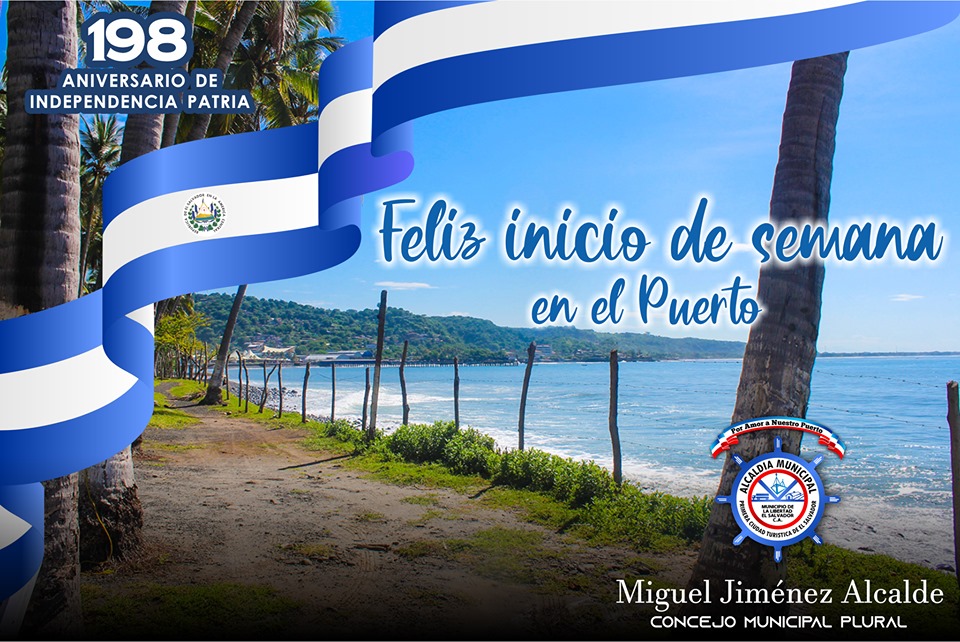 https://www.facebook.com/lalibertadmpll/photos/a.676917889103976/2242911195837963/?type=3&theater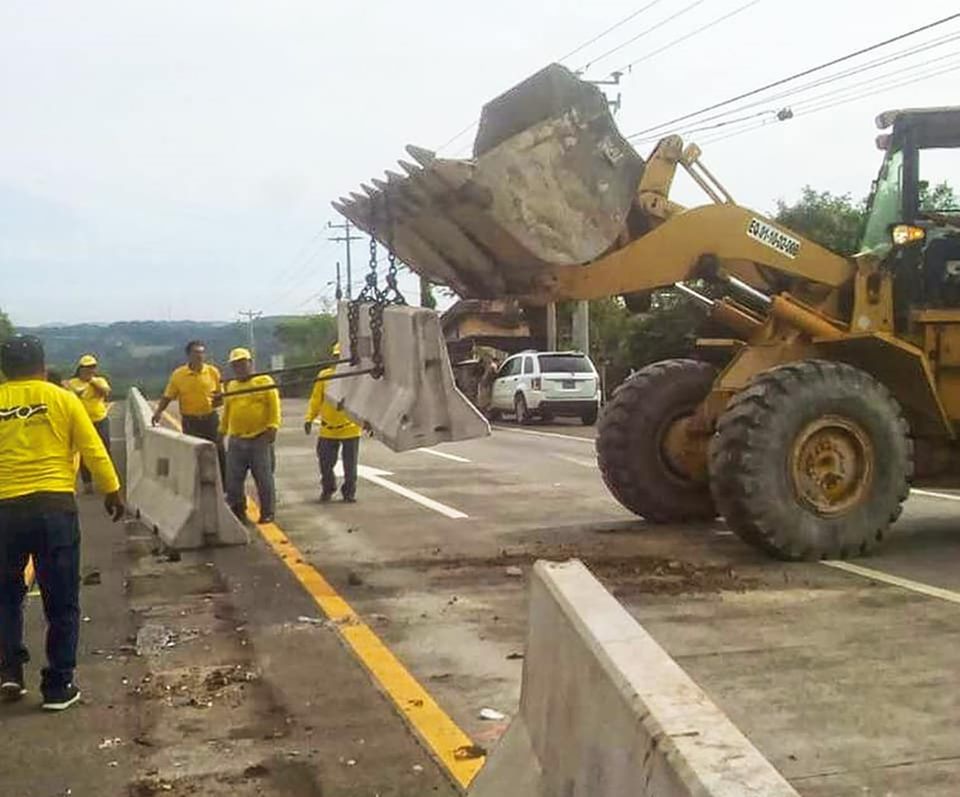 https://www.facebook.com/lalibertadmpll/photos/pcb.2242950532500696/2242944505834632/?type=3&theater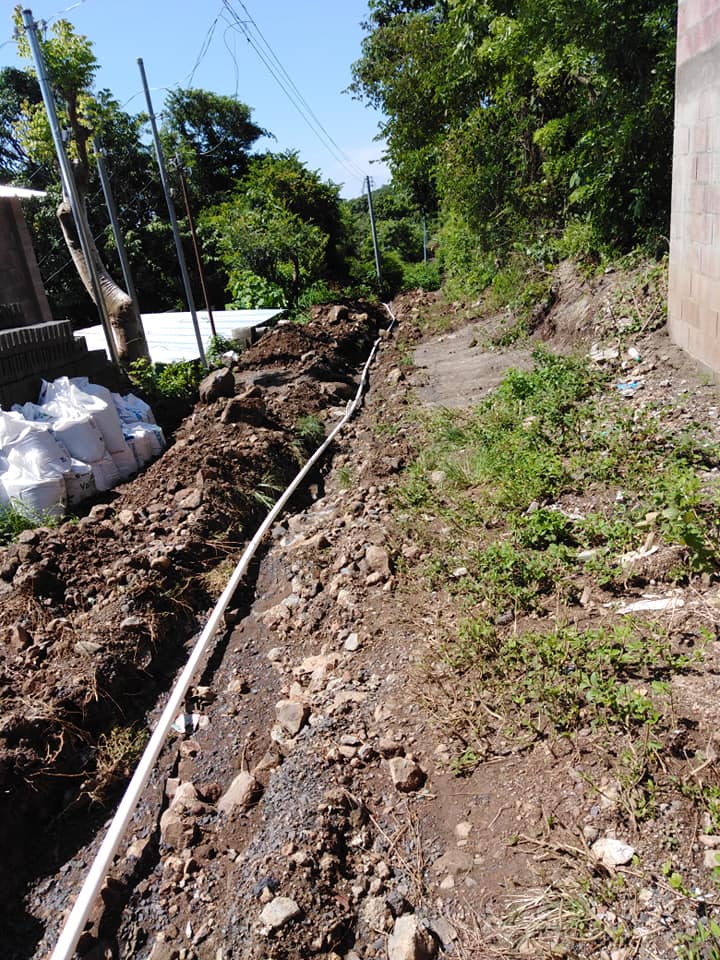 https://www.facebook.com/lalibertadmpll/photos/pcb.2244853712310378/2244873862308363/?type=3&theater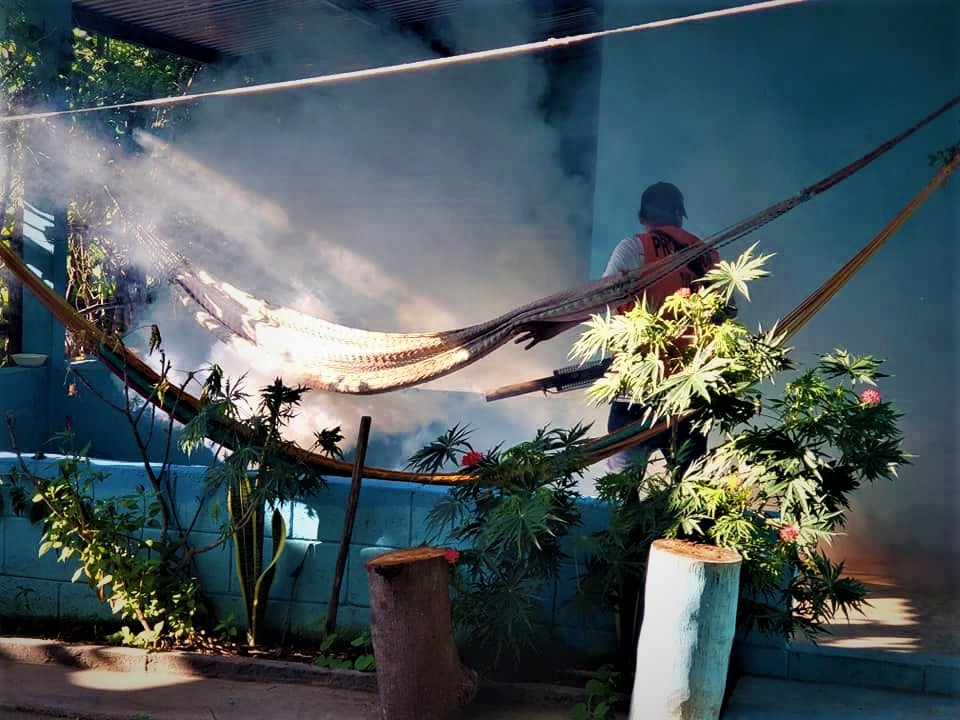 https://www.facebook.com/pg/lalibertadmpll/photos/?tab=album&album_id=2246164538845962&__xts__%5B0%5D=68.ARCIkY3jBvBeb0CYv1b09Bw6UgaNlmHFVjVENCwxfg6KmnQtybzjDFfGdHtyBAQrKo7e6qAqFtpm9KoysZrXGZXd8VQDFrwn0Oj5FH6cINQGq-0bcACdRmNm50QEkCCEyad-3JecuqVWv8-byDD9rgkaO_f8o6bqufvkQ5UnAHPe1tfmsZIfCv4sGWLLWvC6xk1s_8rRxmp4RMzZmZAZchosJeDwUp1ufbcnjsXbo6XBYXV6dwbg8h-6jzDzFICzomK0zL85fTZv9lqmxNpuQtChE7lFSrKsMBpfqPdL6h-0yuH9Nek6sC4E0tMfrjkcvY2kM07WI2ppv2qJu8kREzz6r7XiHS5rJUc6HNnbuxdqkrgCwFC8wAYI44HmmTey-T3SzK4AhtWlyN0GhmpF-rok2RMpuhWMqa3EGSZvYvXPl6YFvvMBHOiKzYhxBlGla-lnT_RPs0dVOzg586zV&__tn__=-UC-R**Con un acto protocolario realizado esta mañana en el parque central del Puerto de La Libertad, y posterior desfile por las principales calles de la ciudad las escuelas de Educación Parvularia y Básica celebraron este día el 198 aniversario de independencia patria. Las emotivas alocuciones de los niños se dejaron escuchar, con los discursos de las diferentes autoridades, el señor alcalde capitán Miguel Ángel Jiménez felicito el trabajo de los docentes que realizan con los niños.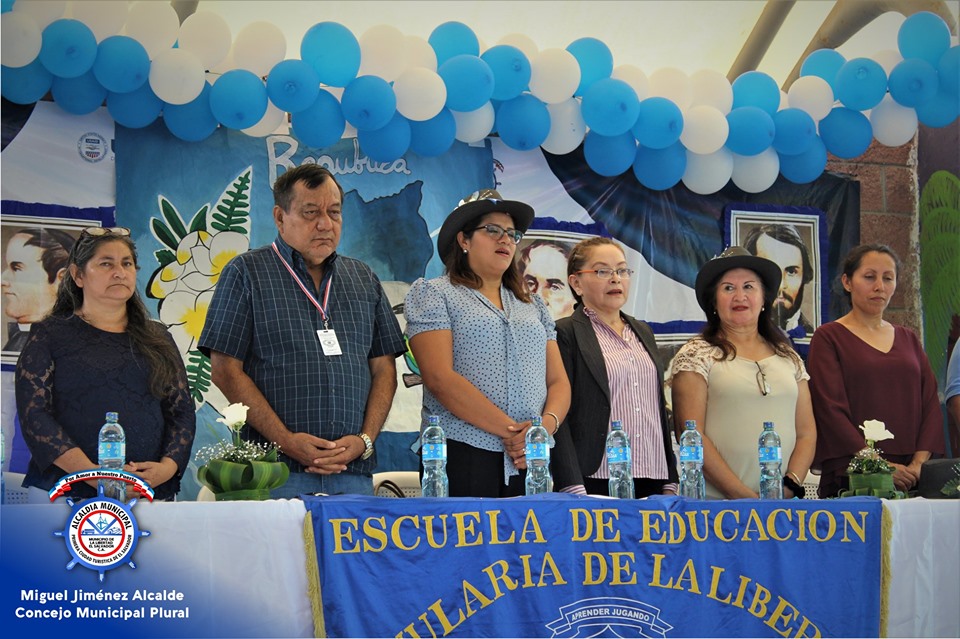 https://www.facebook.com/lalibertadmpll/photos/pcb.2247874968674919/2247868378675578/?type=3&theaterLA MUNICIPALIDAD SE PREPARA PARA CONMEMORAR EL 198 ANIVERSARIO DE INDEPENDENCIA PATRIA.La Alcaldía Municipal del Puerto de La Libertad se prepara para la celebración del 198 aniversario de independencia patria, se tendrá la participación en el desfile del domingo 15 de septiembre del Cuerpo de Agentes Municipales CAM, el señor Alcalde Miguel Ángel Jiménez recomendó al depto. de mantenimiento la pintura del edificio histórico de la municipalidad, se contara el día D con oasis para los diferentes centros escolares del puerto para el vital liquido, entre otras actividades.Autoridades que integran el comité cívico del Puerto dijeron estar preparados para el domingo, en lo que a logística se refiere.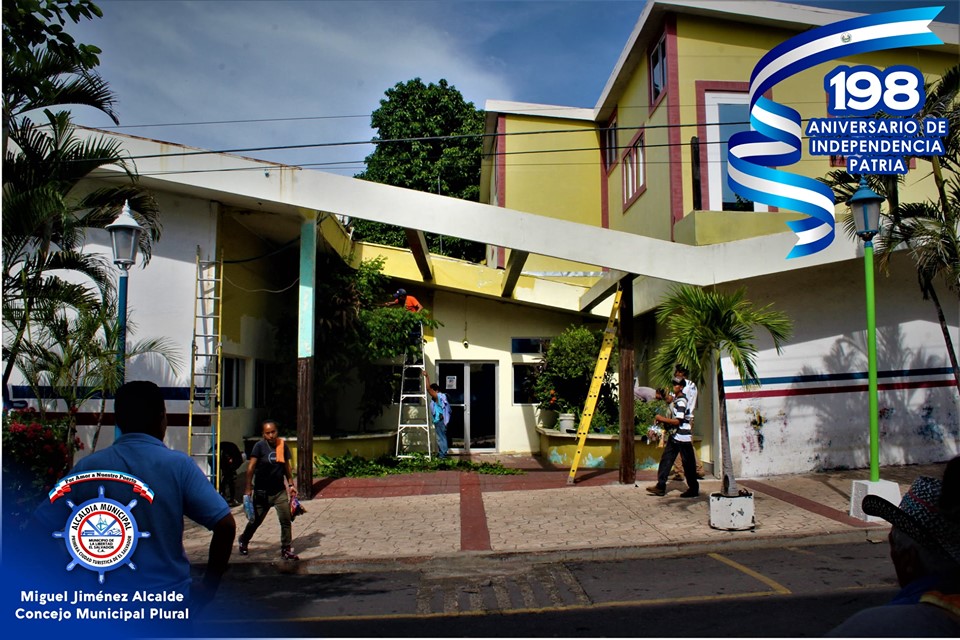 https://www.facebook.com/lalibertadmpll/photos/a.676917889103976/2248239108638505/?type=3&theater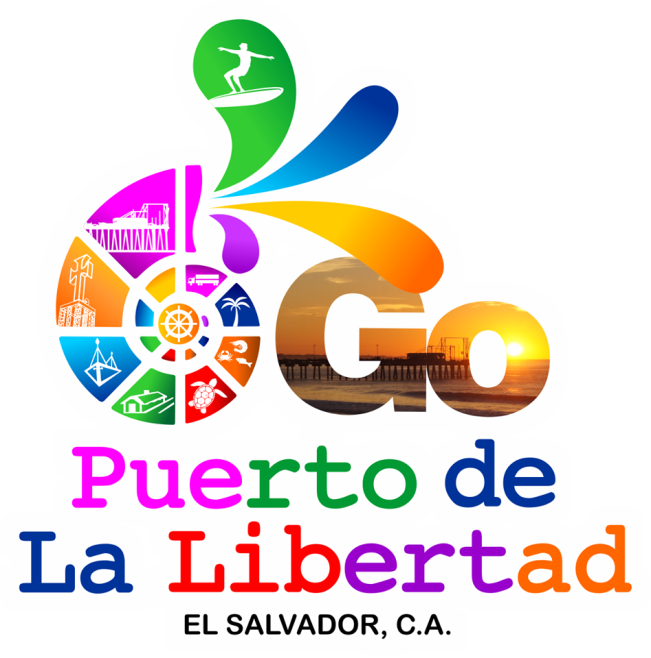 https://www.facebook.com/lalibertadmpll/photos/a.676917889103976/2248306275298455/?type=3&theaterEl señor concejal Gabriel Molina Cañas en representación de su alcalde amigo Miguel Ángel Jiménez, entrego esta tarde apoyo económico a 5 jóvenes de San Diego Hacienda que viajan hasta la capital de la república y se están capacitando en mecánica automotriz.Los jóvenes agradecieron la ayuda que les brinda la municipalidad.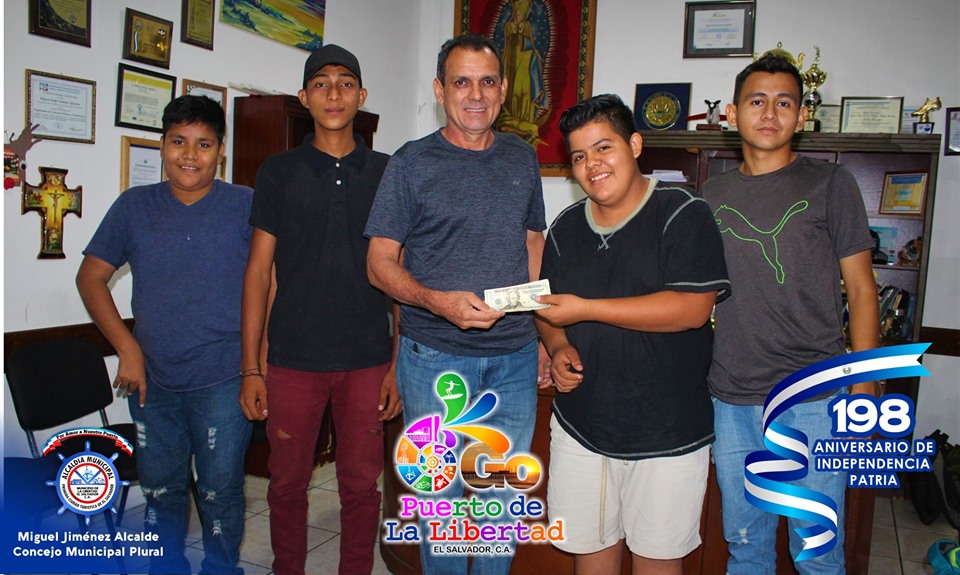 https://www.facebook.com/lalibertadmpll/photos/pcb.2249685975160485/2249683718494044/?type=3&theater**EN EL MES DE LA PATRIA CON NUESTRA BELLA GENTE PORTEÑA EMPRENDEDORA.Un delicioso atol en el parque del puerto o saborear un coco con su deliciosa agua,
unos choricitos asados al mediodía con dos tortillitas calientes.Esa unificación de sonrisas con la amabilidad de nuestra gente, no tiene precio.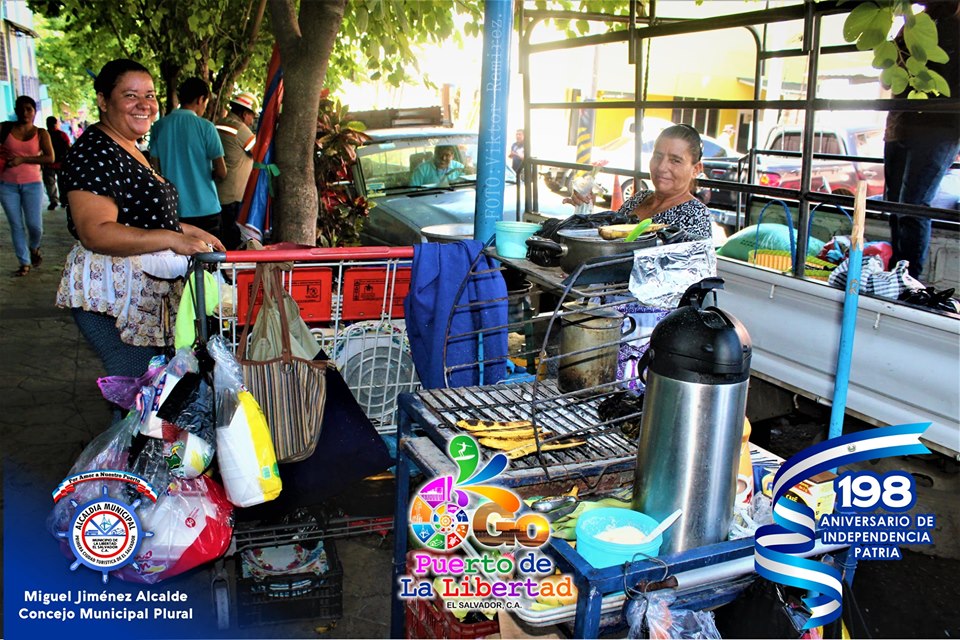 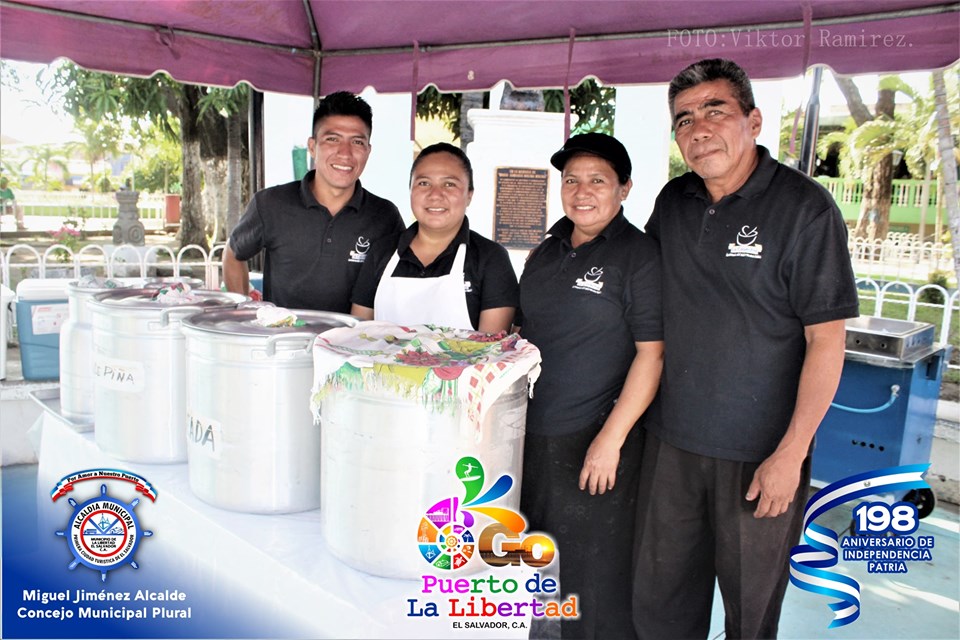 